Ray diagrams with MirrorsObject located between focus and center of curvature                                                        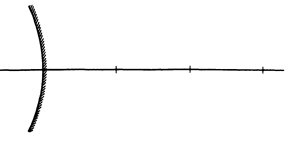 When the object is located between the center and focus, the Image will be real, Inverted and larger than the object. Object located outside the center of curvatureWhen the object is located outside the center of curvature it will be real, inverted and smaller than the objectObject located between the focus and the mirrorWhen the object is located between the focus and the mirror it will be Virtual, Upright and larger than the object. 